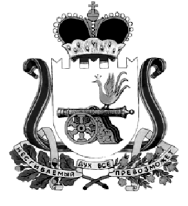 АДМИНИСТРАЦИЯ МУНИЦИПАЛЬНОГО ОБРАЗОВАНИЯ“КАРДЫМОВСКИЙ  РАЙОН” СМОЛЕНСКОЙ ОБЛАСТИ П О С Т А Н О В Л Е Н И Еот___.___.2015                    №_______    О внесении изменений в муниципальную программу «Комплексное развитие систем коммунальной инфраструктуры в муниципальном образовании «Кардымовский район» Смоленской области на 2014- 2020 годы»Администрация муниципального образования «Кардымовский район» Смоленской областип о с т а н о в л я е т: 1. Внести в муниципальную программу «Комплексное развитие систем коммунальной инфраструктуры в муниципальном образовании «Кардымовский район» Смоленской области на 2014- 2020 годы» (далее - Программа), утвержденную постановлением Администрации муниципального образования «Кардымовский район» Смоленской области от 31.12.2014 № 00939, следующие изменения:1.1.В Паспорте Программы позицию «Источники и объемы             
финансирования Программы» изложить в следующей редакции:1.2. В разделе 3. «Перечень программных мероприятий»:1.2.1. В задаче 3 «Создание материально-технических ресурсов для устранения аварийных ситуаций»:1) в позиции 3.1:- в графе 5 цифру «730,00» заменить цифрой «650,00»;- в графе 7 цифру «80,00» заменить цифрой «0,00»;2) позицию «Итого» изложить в следующей редакции:1.2.2. Позицию «Всего по программе» изложить в следующей редакции:1.3.В разделе 4. «Обоснование ресурсного обеспечения Программы»:абзац первый изложить в следующей редакции:«Общий объем финансирования Программы 1264,84216 тыс. рублей, в том числе за счет средств бюджета муниципального образования «Кардымовский район» Смоленской области (далее - районный бюджет) - 506, 84216 тыс.рублей, за счет средств бюджета Смоленской области (далее - областной бюджет) – 758,00 тыс.рублей, в т.ч. по годам:2014 год – 864,84216 тыс. рублей, в том числе районный бюджет 106,84216 тыс. руб., областной бюджет – 758,00 тыс. рублей;2015 год – районный бюджет 0,0тыс.руб., областной бюджет – 0,0  тыс. рублей;2016 год –  районный бюджет 80,0 тыс. руб., областной бюджет – 0,0  тыс. рублей;       2017 год –  районный бюджет 80,0 тыс. руб., областной бюджет – 0,0  тыс. рублей;    2018 год –  районный бюджет 80,0 тыс. руб., областной бюджет – 0,0  тыс. рублей;     2019 год –  районный бюджет 80,0 тыс. руб., областной бюджет – 0,0  тыс. рублей;     2020 год –  районный бюджет 80,0 тыс. руб., областной бюджет – 0,0  тыс. рублей.»2.  Настоящее постановление опубликовать  в районной газете «Знамя труда».3. Контроль исполнения настоящего постановления возложить на заместителя Главы Администрации муниципального образования «Кардымовский район» Смоленской области С.В. Ануфриева.      4. Настоящее постановление вступает в законную силу со дня его подписания.Источники и объемы             
финансирования        
Программы           Общий объем финансирования Программы 1264,84216 тыс. рублей, в том числе за счет средств бюджета муниципального образования «Кардымовский район» Смоленской области (далее - районный бюджет) - 506, 84216 тыс.рублей, за счет средств бюджета Смоленской области (далее - областной бюджет) – 758,00 тыс.рублей, в т.ч. по годам:2014 год – 864,84216 тыс. рублей, в том числе районный бюджет 106,84216 тыс. руб., областной бюджет – 758,00 тыс. рублей.2015 год – районный бюджет 0,0тыс.руб., областной бюджет – 0,0  тыс. рублей.2016 год –  районный бюджет 80,0 тыс. руб., областной бюджет – 0,0  тыс. рублей.       2017 год –  районный бюджет 80,0 тыс. руб., областной бюджет – 0,0  тыс. рублей.     2018 год –  районный бюджет 80,0 тыс. руб., областной бюджет – 0,0  тыс. рублей.     2019 год –  районный бюджет 80,0 тыс. руб., областной бюджет – 0,0  тыс. рублей.     2020 год –  районный бюджет 80,0 тыс. руб., областной бюджет – 0,0  тыс. рублейИтого:в том числе:650,00250,000,0080,080,0080,0080,0080,00средства районного бюджета400,000,000,0080,080,0080,0080,0080,00областные средства250,00250,000,000,000,000,000,000,00Всего по программе:в том числе:1264,84216864,842160,0080,0080,0080,0080,0080,00средства районного бюджета506, 84216106,842160,0080,0080,0080,0080,0080,00средства областного бюджета 758,00758,000,000,000,000,000,000,00Глава Администрации муниципального образования «Кардымовский район» Смоленской областиО.В. Иванов